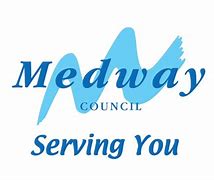 Application form for a House to House Collection LicenseHouse to House Collections Act 1939Gravesham and Medway Shared Licensing Service, Civic Centre, Windmill Street, Gravesend, Kent DA12 1AUPlease complete this form in block capitalsPart 1 - Applicant detailsPart 2 - Details of collectionPart 3 – DeclarationI/we confirm that to best of my/our knowledge, the information contained in this application is true.
This authority is under a duty to protect the public funds it administers, and to this end may use the information you have provided for the prevention and detection of fraud. It may also share this information with other bodies responsible for auditing or administering public funds for these purposes.  Medway Council is a Data Controller under the Data Protection Act 1998.  We hold information for the purposes specified in our Data Protection Notification made to the Information Commissioner and may use this information for any of them.  We may get information about you from others, or we may give information to them.  If we do it we will only do so as the law permits, to check accuracy of information or prevent or detect crime.  We may check information we receive about you with what is already in our records.  This can include information provided by you as well as by others such as government departments and statutory agencies.  We will not give information about you to anyone outside Medway Council unless the law permits us to do so.TitleMr   Mrs   Ms   Miss   Other      First nameMiddle/other names (if applicable)      Last name(Block capitals)Home address(Please include postcode)Business address (Please include postcode)Telephone numbers(Please include area codes)Home       Work        Mobile      Email Name of charityCharity number      (where applicable)If the collection is for a War Charity under the War Charities Act 1940 Registered    Exempted      Date      Name of Registration Authority     Have you enclosed your permission letter from the charityYes   No If No, reason      Purpose to which proceeds of this collection are to be applied.  (Full particulars should be given and, where possible, the most recent account of any charity, which is to benefit, should be enclosed)Proposed location within Medway where collection(s) will take placeThe collection to take place during what period of the year Is it proposed to collect moneyYes   No Is it proposed to collect other propertyYes   No If Yes, is it proposed to:sell property      give it away       use it  Is it proposed that wages will be paid to collectors and/or other persons?Yes   No If Yes, will payment be made from 
Proceeds from the collection 
Yes   No        
 If Yes, Collectors   Rates             Other persons       Please specify role                                               Rates      Company accounts
Yes   No In relation to this application how many persons are to be authorised to collect in MedwayNumber of collectors      (Collecting in Medway area)Have you made the same application to any other local authoritiesYes   No If so, which local authorities       and when      Has the applicant, or to the knowledge of the applicant, anyone associated with the promotion of the collection beenRefused licence/order 
Yes   No 
Revoked licence/order
Yes   No 
Removed from a Charity approved list of collection agents and/or company

Yes   No If Yes to any, please give particularsIs it proposed to promote this collection in conjunction with a street collectionYes   No If Yes, is it desired that the accounts of this collection should be combined wholly or in part with the account of the street collection.Please specify   Signature of applicant or applicant’s solicitor or other duly authorised agent.  If signing on behalf of the applicant, please state in what capacitySignature of applicant or applicant’s solicitor or other duly authorised agent.  If signing on behalf of the applicant, please state in what capacitySignaturePrint NameCapacityDate